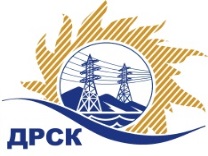 Акционерное Общество«Дальневосточная распределительная сетевая  компания»Протокол № 03/МТПиР-ВПзаседания закупочной комиссии по выбору победителя по открытому электронному запросу предложений на право заключения договора: «Выключатели элегазовые 110кВ»  закупка № 8  раздел 2.2.2.   ГКПЗ 2016ПРИСУТСТВОВАЛИ: 10 членов постоянно действующей Закупочной комиссии АО «ДРСК»  2-го уровня.Форма голосования членов Закупочной комиссии: очно-заочная.ВОПРОСЫ, ВЫНОСИМЫЕ НА РАССМОТРЕНИЕ ЗАКУПОЧНОЙ КОМИССИИ: Об утверждении результатов процедуры переторжки.Об итоговой ранжировке заявок.О выборе победителя запроса предложений.РЕШИЛИ:ПО ВОПРОСУ № 1Признать процедуру переторжки состоявшейся.Утвердить окончательные цены предложений участниковПО ВОПРОСУ № 2Утвердить итоговую ранжировку предложенийПО ВОПРОСУ № 3Признать победителем открытого электронного запроса предложений на право заключения договора на поставку:  «Выключатели элегазовые 110кВ» участника, занявшего первое место в итоговой ранжировке по степени предпочтительности для заказчика  
АО "ДЭТК" (680001, г. Хабаровск, ул. Менделеева, д. 1 "А", ЛИТ. Э, каб. 1), на условиях: стоимость 10 050 000,00  руб. (цена без НДС) (11 859 000,00 руб. с учетом НДС). Срок завершения поставки: до 31.05.2016 г.  Условия оплаты:  100% в течение 30 дней с момента получения оборудования грузополучателем. Гарантийный срок на оборудование: 60 месяцем с момента ввода оборудования в эксплуатацию, но не более 66 месяцев с момента получения оборудования грузополучателем.  Гарантия на защиту от коррозии при отсутствии механических повреждений: 10 лет. Предложение имеет статус оферты и действует до 31.12.2015 г.город  Благовещенск«_09_» октября 2015 года№п/пНаименование Участника закупки и его адресЦена предложения до переторжки без НДС, руб.Цена предложения после переторжки без НДС, руб.1.АО "ДЭТК" (680001, г. Хабаровск, ул. Менделеева, д. 1 "А", ЛИТ. Э, каб. 1)10 100 000,0010 050 000,002.АО "ДЭТК" (119021, г. Москва, ул. Тимура Фрунзе, д.11, стр.68)10 202 000,00 10 202 000,00 Место в итоговой ранжировкеНаименование и адрес участникаЦена предложения до переторжки без НДС, руб.Цена предложения после переторжки без НДС, руб.1 местоАО "ДЭТК" (680001, г. Хабаровск, ул. Менделеева, д. 1 "А", ЛИТ. Э, каб. 1)10 100 000,0010 050 000,002 местоАО "ДЭТК" (119021, г. Москва, ул. Тимура Фрунзе, д.11, стр.68)10 202 000,00 10 202 000,00 Ответственный секретарь Закупочной комиссии: Моторина О.А. _____________________________Технический секретарь Закупочной комиссии:  Терёшкина Г.М._______________________________